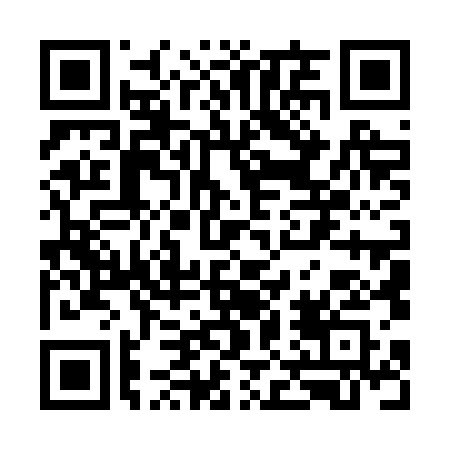 Prayer times for Blinstrubiskiai, LithuaniaWed 1 May 2024 - Fri 31 May 2024High Latitude Method: Angle Based RulePrayer Calculation Method: Muslim World LeagueAsar Calculation Method: HanafiPrayer times provided by https://www.salahtimes.comDateDayFajrSunriseDhuhrAsrMaghribIsha1Wed3:105:461:256:379:0611:332Thu3:095:441:256:389:0811:343Fri3:085:421:256:399:1011:354Sat3:075:391:256:419:1211:365Sun3:065:371:256:429:1411:366Mon3:055:351:256:439:1611:377Tue3:045:331:256:449:1711:388Wed3:045:311:256:459:1911:399Thu3:035:291:256:469:2111:3910Fri3:025:271:256:479:2311:4011Sat3:015:251:256:489:2511:4112Sun3:005:231:256:499:2711:4213Mon3:005:221:256:519:2911:4314Tue2:595:201:256:529:3011:4315Wed2:585:181:256:539:3211:4416Thu2:585:161:256:549:3411:4517Fri2:575:141:256:559:3611:4618Sat2:565:131:256:569:3811:4719Sun2:565:111:256:579:3911:4720Mon2:555:101:256:589:4111:4821Tue2:545:081:256:599:4311:4922Wed2:545:061:256:599:4411:5023Thu2:535:051:257:009:4611:5024Fri2:535:041:257:019:4811:5125Sat2:525:021:257:029:4911:5226Sun2:525:011:257:039:5111:5327Mon2:515:001:257:049:5211:5328Tue2:514:581:267:059:5411:5429Wed2:514:571:267:069:5511:5530Thu2:504:561:267:069:5611:5531Fri2:504:551:267:079:5811:56